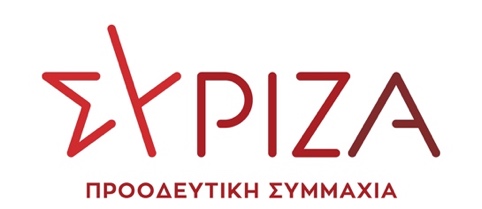 ΤΡΟΠΟΛΟΓΙΑ - ΠΡΟΣΘΗΚΗΣτο Σχέδιο Νόμου του Υπουργείου Παιδείας και Θρησκευμάτωνμε τίτλο  «Αναβάθμιση του σχολείου, ενδυνάμωση των εκπαιδευτικών και άλλες διατάξεις»Θέμα: «Κατάργηση της Τράπεζας Θεμάτων»Α. ΑΙΤΙΟΛΟΓΙΚΗ ΕΚΘΕΣΗ Με την προτεινόμενη ρύθμιση καταργείται η τράπεζα θεμάτων σε όλες τις τάξεις (Α, Β, Γ) κάθε τύπου Λυκείου, καθώς κάθε μέτρο που αφορά την εκπαίδευση πρέπει να συνδέεται με τη βελτίωση της αποτελεσματικότητας της εκπαιδευτικής διαδικασίας, ενώ κρίνεται παιδαγωγικά αδόκιμο να λαμβάνονται επιπλέον μέτρα που ευνοούν πρακτικές αποστήθισης ενώ ταυτόχρονα δυσχεραίνουν περισσότερο την προσπάθεια των μαθητών και μαθητριών να ανταποκριθούν στις προβαλλόμενες απαιτήσεις. Υπενθυμίζεται ότι κατά την πρώτη εφαρμογή της τράπεζας θεμάτων το 2013, αυξήθηκε ο αριθμός των μετεξεταστέων από 4% σε 16%. Κατά συνέπεια, κρίνεται γενικότερα αδικαιολόγητη η εφαρμογή του θεσμού της τράπεζας θεμάτων στις εξεταστικές διαδικασίες για την προαγωγή και απόλυση των μαθητών και μαθητριών και τη διαδικασία πρόσβασης στην τριτοβάθμια εκπαίδευση, πολύ δε περισσότερο όταν δημιουργούνται καταστάσεις που συμβάλλουν στην αύξηση των διακρίσεων και των αποκλεισμών και στην περαιτέρω διεύρυνση των ανισοτήτων στην εκπαίδευση. Επιπλέον επισημαίνεται ότι το πρώτο σχολικό έτος ισχύoς του ν. 4692/2020, ήτοι το σχολικό έτος 2020-2021, δεν κατέστη εφικτή η εφαρμογή της Τράπεζα Θεμάτων λόγω των πολλών και σοβαρών προβλημάτων στην οργάνωση και πραγμάτωση της μαθησιακής διαδικασίας κατά την περίοδο της πανδημίας.Β. ΠΡΟΤΕΙΝΟΜΕΝΗ ΔΙΑΤΑΞΗΆρθρο ……1. Το άρθρο 9 του ν. 4692/2020 (Α’ 111), καθώς και κάθε διάταξη που αφορά την τράπεζα θεμάτων καταργούνται.2. Για τα γραπτώς εξεταζόμενα μαθήματα στις προαγωγικές εξετάσεις της Α’ και της Β’ τάξης, καθώς και στις απολυτήριες εξετάσεις της Γ΄ τάξης κάθε τύπου Λυκείου, τα θέματα των εξετάσεων ορίζονται αποκλειστικά από τον διδάσκοντα/ τη διδάσκουσα το αντίστοιχο μάθημα κατά τη διάρκεια του σχολικού έτους. Τα γραπτά βαθμολογούνται από τον/την οικείο/α διδάσκοντα/ουσα.Αθήνα, 26/07/2021Οι προτείνοντες ΒουλευτέςΦίλης Νίκος Μερόπη ΤζούφηΑμανατίδης ΓιάννηςΑναγνωστοπούλου ΣίαΒαγενά ΆνναΒασιλικός Βασίλης Βερναρδάκης ΧριστόφοροςΒέττα Καλλιόπη Ζεϊμπέκ ΧουσεΐνΜάρκου ΚώσταςΜωραΐτης ΘάνοςΣκουρλέτης ΠάνοςΣκουρολιάκος (Πάνος) ΠαναγιώτηςΣκούφα ΜπέττυΧρηστίδου Ραλλία + όσους από τους 10 πρώτους ομιλητές του ΣΥΡΙΖΑ δεν είναι μέλη της Επιτροπής Μορφωτικών